Name_______________________________________________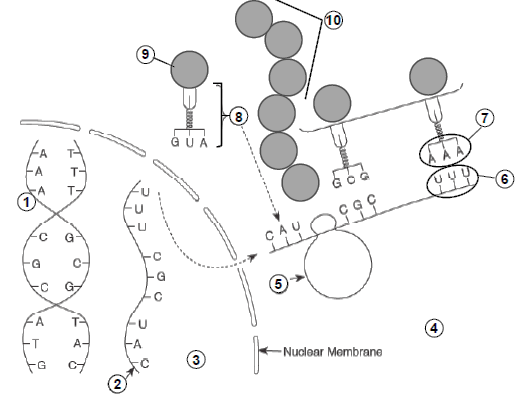 Name_______________________________________________1.This process is called2.This process is called3.This process is called4.This process is called5.This process is called6.This process is called7.This process is called8.This process is called9.This process is called10.This process is called1.This process is called2.This process is called3.This process is called4.This process is called5.This process is called6.This process is called7.This process is called8.This process is called9.This process is called10.This process is called